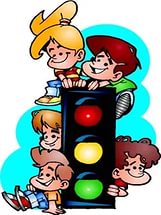 Рекомендации родителям по ПДДРодителям младших дошкольников:Вы - образец поведения и объект любви и подражания для вашего ребенка. Помните об этом в тот момент, когда выходите на проезжую часть с малышом.Чтобы ребенок не оказался в беде, нужно воспитывать у него уважение к правилам дорожного движения ежедневно, ненавязчиво и с терпением.Играть ребенок должен только во дворе под присмотром взрослых и знать: выходить на дорогу нельзя!Не стоит пугать ребенка возможными обстоятельствами, а нужно вместе с ним наблюдать за ситуациями на дороге, во дворе, на улице, объяснять, что происходит с пешеходами и с транспортом.Знакомьте малыша с правилами для пешеходов и с правилами для транспорта.Развивайте у малыша внимание, зрительную память. Для этого дома создавайте игровые ситуации. В рисунках закрепляйте впечатления от увиденного. Дайте возможность ребенку довести Вас до детского сада, а вечером до дома.В этом возрасте ребенок должен знать:На дорогу выходить нельзя.Переходить дорогу можно только вместе со взрослым, держа его за руку.Вырываться нельзя.Переходить дорогу можно только по пешеходному переходу спокойным шагом.Пешеходы - это люди, которые идут по улице.Чтобы на дороге был порядок, не было аварий, чтобы пешеход не попал под машину, все должны подчиняться светофору: красный свет - Движенья нет, А зеленый говорит: "Проходите, путь открыт".Машины бывают разные, это - транспорт. Машинами управляют водители (шоферы). Машины (транспорт) передвигаются по дороге (шоссе, по мостовой).Когда мы едем в троллейбусе или автобусе, мы являемся пассажирами.Когда мы едем в транспорте, то нельзя высовываться из окна, нужно держаться за руку мамы, папы или за поручень.Родителям старших дошкольников:Ваш малыш подрос, он стал любознательнее, обогатился его жизненный опыт, он стал самостоятельнее. Но авторитет ваш нисколько не уменьшился. Вы все также остаетесь для него верным помощником в воспитании культурного поведения на улице и в общественном транспорте.Зная индивидуальные особенности своего ребенка (темперамент, интеллект, нервную систему и т.д.), продолжайте помогать ему осваивать науку уважения к улице: не навязчиво, но настойчиво, терпеливо, систематически.Воспитывайте у ребенка привычку быть на улице внимательным, осмотрительным и осторожным.По дороге в детский сад, домой, на прогулке продолжайте закреплять знания, полученные ранее, задавайте проблемные вопросы, обращайте внимание на свои действия, почему вы остановились перед пешеходным переходом, почему остановились перед дорогой и именно здесь и т.п.В этом возрасте ребенок должен знать и выполнять следующие правила:Ходить по тротуару нужно с правой стороны.Перед тем, как перейти дорогу, нужно убедиться, что машин нет, посмотрев налево и направо, после этого можно двигаться, предварительно снова поглядев в обе стороны.Дорогу нужно переходить только шагом.Надо подчиняться сигналам светофора.В транспорте вести себя надо спокойно, разговаривать тихим голосом, держаться за руку взрослого, либо поручень, чтобы не упасть.Высовывать руки из окна автобуса или троллейбуса нельзя.Входить и выходить из транспорта можно только тогда, когда он стоит.Играть можно только во дворе.Наблюдайте вместе с ребенком за ситуациями на дороге, во дворе, за пешеходами, обсуждайте увиденное с ребенком. Прочитайте ребенку подходящее поучительное художественное произведение, а потом предложите побеседовать о прочитанном, можно нарисовать соответствующую картинку.Уроки дорожной безопасности для родителейРебенок на руках. Будьте внимательны и осторожны - ребенок, находясь на руках, закрывает вам обзор дороги.Ребенок в саночках. Помните, что санки легко опрокидываются. Этого нельзя допускать ни на проезжей части, ни рядом с ней. Смотрите на ребенка чаще. Старайтесь идти по середине тротуара, дальше от "сосулек".Выход из общественного транспорта. Первыми пусть выходят всегда взрослые, принимая ребенка, так как он может вырываться, выбежать на дорогу. Шагая по ступеням, которые рассчитаны на взрослого, ребенок может упасть. Предельная внимательность нужна тогда, когда вы выходите или заходите последними из пассажиров. Водитель может не заметить ребенка, стоящего на ступеньках, которого вы, выйдя, готовились взять, посчитает, что высадка закончилась, закроет дверь и тронется. Поэтому выходить нужно не последним, либо взять ребенка на руки, либо предупредить водителя перед выходом.Проезд в общественном транспорте. При движении в троллейбусе, автобусе или трамвае нужно занимать устойчивое положение, особенно осторожным надо быть возле кабины водителя и во время подготовки к выходу.За руку с ребенком. На дороге и рядом с ней всегда помните, что ребенок может вырываться. Такая ситуация часто случается и приводит к дорожным происшествиям. Ребенок может попытаться вырваться, если увидит на другой стороне дорогие кого-то из друзей, родных и т.д.Учитесь наблюдать. Пока ребенок на улице рядом с вами, именно в период с 2 до 6 лет, во время прогулок, по дороге в детский сад и обратно, лучше и удобнее всего прививать ему навыки, о которых было сказано выше! Используйте имеющуюся возможность, пока вы находитесь рядом с ребенком на дороге, чтобы научить его наблюдать, узнавать дорожные "ловушки". Пусть он при переходе дороги тоже наблюдает, размышляет, а не просто доверяет вам. Иначе он привыкнет выходить на проезжую часть, не глядя.Пример родителей. Одно неправильное действие родителей на виду у ребенка, либо вместе с ним, может перечеркнуть сто правильных указаний на словах. Поэтому никогда не спешите с ребенком на проезжей части, не перебегайте дорогу, спеша к автобусу, не разговаривайте о посторонних вещах при переходе дороги. Не переходите дорогу наискосок, либо на стороне от перехода, на красный свет. Только так вы обеспечите максимальную безопасность на дороге своему ребенку.Если ребенок носит очки. На дороге очень важную роль имеет "боковое зрение", так как пешеход переходит дорогу, находясь боком к транспорту. Поскольку в очках "боковое зрение" ослаблено, нужно учить ребенка с удвоенной тщательностью наблюдать, узнавать ситуации "закрытого обзора". Еще тщательнее учить ребенка оценивать скорость приближающегося транспорта.Итак, только культура поведения родителей, строгое соблюдение правил дорожного движения, терпение и ответственность за жизнь и здоровье своего ребенка поможет нам вместе воспитать и привить ему привычки и навыки безопасного поведения на улице!